科目：数学	班级：二年级时间：0800-0900教学活动：教学反思：________________________________________________________________________________________________________________________________________________________________________________________________________________________________________附录1：加法蛇旗 （LINUS）附录2：加法蛇旗 （LINUS TEGAR）学生人数：30人Linus学生人数：25人Linus Tegar学生人数：5人学习领域：数目与运算数目与运算课题：二. 1000以内的加法二. 1000以内的加法内容标准：2.2 进行三个数目的加法。 2.1 进行两个数目的加法。 学习标准：2.2.2 进行和数在一千以内任何三个在三位数以内进位的加法，涉及： (a) 个位进十位 (b) 十位进百位 (c) 个位进十位，十位再进百位2.1.1 进行两个在三位数以内不进位的加法。 旧有经验：学生会基本的加法学生会基本的加法道德价值：合作，自信合作，自信思维技能：解决问题解决问题教具：IQ题目卡、闪烁卡、加法的蛇棋、大色子、五种颜色的小卡片、铅笔、白纸IQ题目卡、闪烁卡、加法的蛇棋、大色子、五种颜色的小卡片、铅笔、白纸步骤LinusLinus Tegar备注引起动机（5 分钟）教师展示一题数学IQ题目，让学生思考。教师吩咐学生仔细观察这两张题目卡。教师鼓励学生在最短的时间内找出其解决方法及答案。速度最快，而也答得正确的学生将得到一份神秘小礼品。教师展示一题数学IQ题目，让学生思考。教师吩咐学生仔细观察这两张题目卡。教师鼓励学生在最短的时间内找出其解决方法及答案。速度最快，而也答得正确的学生将得到一份神秘小礼品。教具：IQ题目卡小礼品步骤一（10 分钟）教师展示这堂课所要学的课题，并提醒学生坐在各自的组别里，准备专心听课。教师将闪烁卡展示在白板上，学生仔细观察和聆听。例：324 + 145 =教师鼓励学生把这题加法算式写成直式来演算，并且要注意位置对齐。教师展示3题两个在三位数以内不进位的加法的例子。教师展示这堂课所要学的课题，并提醒学生坐在各自的组别里，准备专心听课。教师将闪烁卡展示在白板上，学生仔细观察和聆听。例：324 + 145 =教师鼓励学生把这题加法算式写成直式来演算，并且要注意位置对齐。教师展示3题两个在三位数以内不进位的加法的例子。教具：闪烁卡步骤二（15 分钟）教师展示三个在三位数以内不进位和进位的加法。例：324 + 143 + 32 =教师讲解给学生听，在演算三个在三位数以内的加法时，有两种直式方法可用。教师鼓励学生选择一种自己比较容易掌握的直式方来来演算。例1：例2：教师在展示另一个有进位的例子。例：538 + 143 + 52 =例1：例2：教师指名学生上前演算，教师从旁指导及纠正。教师展示三个在三位数以内不进位和进位的加法。例：324 + 143 + 32 =教师讲解给学生听，在演算三个在三位数以内的加法时，有两种直式方法可用。教师鼓励学生选择一种自己比较容易掌握的直式方来来演算。例1：例2：教师在展示另一个有进位的例子。例：538 + 143 + 52 =例1：例2：教师指名学生上前演算，教师从旁指导及纠正。步骤三（25 分钟）Linus的学生已经被分为五组，每组有五位同学进行游戏。每组同学将得到一张三个在三位数以内的加法的蛇棋、一个大色子，五种颜色的小卡片、五支铅笔、和五张白纸。教师吩咐同学们围个圆圈坐下。教师说明指示：-每位学生拿一张颜色卡、一支铅笔和一张白纸。-摊开加法的蛇旗（附录1），玩法与普通的蛇棋一样。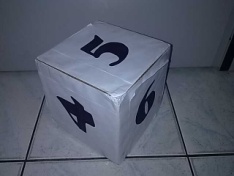 -一位学生先开始掷色子，就跳到前方的格子，把题目抄上，然后演算格子里的加法，并把答案写在白纸上。-学生轮流玩。教师限定时间为十分钟。教师收集全部学生的答案，批改后将分发礼物给答对最多题的组别。Linus tegar的学生已经被分为一组五位同学进行游戏。这组同学将得到一张两个在二位数和三位数以内的加法的蛇棋、一个大色子，五种颜色的小卡片、五支铅笔、和五张白纸。教师吩咐同学们围个圆圈坐下。教师说明指示：-每位学生拿一张颜色卡、一支铅笔和一张白纸。-摊开加法的蛇旗（附录2），玩法与普通的蛇棋一样。-一位学生先开始掷色子，就跳到前方的格子，把题目抄上，然后演算格子里的加法，并把答案写在白纸上。-学生轮流玩。教师限定时间为十分钟。教师收集全部学生的答案，批改后将分发礼物给答对最多题的同学。教具：加法的蛇棋、大色子、五种颜色的小卡片、铅笔、白纸结尾（5 分钟）教师再次提醒学生，学生在演算三个在三位数以内的加法时，可以选择自己能了解及比较容易掌握的直式来演算。在做直式时要把位置对齐，注意是否有进位，要把进位写清楚，才不会遗漏。教师鼓励Linus tegar组的同学要多做练习，以巩固加法的技能。教师再次提醒学生，学生在演算三个在三位数以内的加法时，可以选择自己能了解及比较容易掌握的直式来演算。在做直式时要把位置对齐，注意是否有进位，要把进位写清楚，才不会遗漏。教师鼓励Linus tegar组的同学要多做练习，以巩固加法的技能。道德价值：自信，勤勉20 328 + 288 =19173 + 44 + 167 =18238 + 171 =17250 + 150 + 88 =16462 + 395 =15276 + 717 =14337 + 55 + 100 =13526 + 333 =12停止走动一环1120 + 599 =10停止走动一环9615 + 50 + 22 =8625 + 15 =上117281 + 40 + 12 =6620 + 380 =5831 + 138  =4512 + 66 + 111 =3514 + 222 =2555 + 50 + 5 =1123 + 425=20 328 + 200 =19100 + 40 + 150 =18200 + 170 =17205 + 10 + 80 =16411 + 388 =15276 + 111 =14300 + 55 + 100 =13506 + 330 =12停止走动一环11400 + 599 =10停止走动一环9515 + 50 + 22 =8605 + 15 =上117280 + 400 + 10 =6620 + 380 =5800 + 100  =4500 + 50 + 10 =3514 + 30 =2500 + 50 + 5 =1123 + 425=